                                                                                                                                  УТВЪРДИЛ:..............                 	                                                                 Директор: /Таня Иванова/К О Н С П Е К ТПо Експлоатация на автотранспортна техника  – 11 класСпециалност: Автотранспортна техника,Професия: Техник на транспортна техника/дневна и самостоятелна форма на обучение/КРИТЕРИИ ЗА ОЦЕНКА НА ЗНАНИЯТА НА УЧЕНИЦИТЕ ПО ЕКСПЛОАТАЦИЯ НА АВТОТРАНСПОРТНА ТЕХНИКАСлаб (2)  - Обучаваният не е овладял терминологията, свързана със значението на правилната експлоатация на автотранспортната техника, износването на детайлите и мерките за намаляването му.Среден (3) – Обучаваният е овладял терминологията, дефинира, назовава и формулира методите за диагностика и оценяване годността на детайлите и възлите, техниката и технологията за извършване на операциите от видовете техническо обслужване и последиците от неспазването им.Добър (4) – Обучаваният познава, разбира и характеризира особеностите на  техниката и технологията за извършване на видовете ремонти и последиците от неспазването им, отговорностите за надеждната и безопасна експлоатация на автотранспортната техника.Мн.добър (5) – Обучаваният има солидни знания в експлоатациата на автотранспортна техника, сравнява и анализира използването на различни инструменти и приспособления, анализират ефективното използване на материалните и финансови ресурси.Отличен (6) – Обучаваният прави връзка между теорията и практиката по отношение на изучавания материал по ЕАТТ, прилага усвоените знания и умения като предлага ефективни и рационални решения на казуси, сравнява възможностите на специализираната и диагностично-регулировъчната апаратура.  ЛИТЕРАТУРАДжонев, Г. Ремонт на моторни превозни средства. Техника. 2005.Сестримски, Д. и колектив. Диагностика и техническо обслужване на моторни        превозни средства. Техника. 2003.Агура, К. Ремонт на МПС. Техника. 2000.                                                                                                   Изготвил: инж. Д. СугареваПРОФЕСИОНАЛНА ГИМНАЗИЯ ПО  МЕХАНОЕЛЕКТРОТЕХНИКА “ЮРИЙ ГАГАРИН”ПРОФЕСИОНАЛНА ГИМНАЗИЯ ПО  МЕХАНОЕЛЕКТРОТЕХНИКА “ЮРИЙ ГАГАРИН”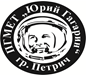 гр.Петрич, ул. “Свобода” № 31          тел.: 0882655776    e-mail: pgmet_petrich@mail.bg         www.pgmet1.com.bg1. Диагностика, техническо обслужване и ремонт на коляно-мотовилковия механизъм (КММ) на ДВГ.                Основни неизправности. Диагностика. Техническо обслужване. Ремонт. 2. Диагностика, техническо обслужване и ремонт на газоразпределителния механизъм (ГРМ) на ДВГ.                Основни неизправности. Диагностика. Техническо обслужване. Ремонт. 3. Диагностика, техническо обслужване и ремонт на мазилната система на ДВГ.                Основни неизправности. Диагностика  Техническо обслужване. Ремонт. 4. Диагностика, техническо обслужване и ремонт на охладителната система на ДВГ.                Основни неизправности. Диагностика. Техническо обслужване. Ремонт. 5. Диагностика, техническо обслужване и ремонт на горивната система на ДВГ.                Основни неизправности на горивната система на бензинов и на дизелов ДВГ.                    Диагностика. Техническо обслужване. Ремонт. 6. Диагностика, техническо обслужване и ремонт на запалителната система на ДВГ.                Основни неизправности. Диагностика. Техническо обслужване. Ремонт. 7. Диагностика, техническо обслужване и ремонт на пусковата система на ДВГ.               Основни неизправности. Диагностика. Техническо обслужване. Ремонт.11. Диагностика, техническо обслужване и ремонт на карданното предаване.                Основни неизправности. Диагностика. Техническо обслужване. Ремонт. 